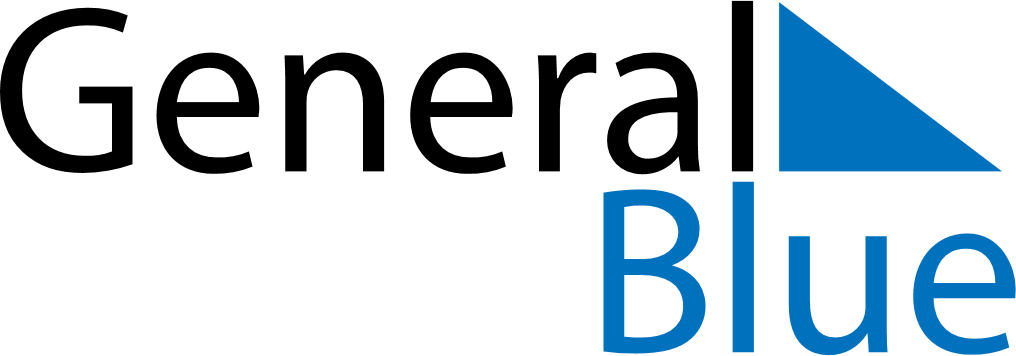 June 2024June 2024June 2024June 2024June 2024June 2024June 2024El Pedregal, Arequipa, PeruEl Pedregal, Arequipa, PeruEl Pedregal, Arequipa, PeruEl Pedregal, Arequipa, PeruEl Pedregal, Arequipa, PeruEl Pedregal, Arequipa, PeruEl Pedregal, Arequipa, PeruSundayMondayMondayTuesdayWednesdayThursdayFridaySaturday1Sunrise: 6:10 AMSunset: 5:23 PMDaylight: 11 hours and 12 minutes.23345678Sunrise: 6:10 AMSunset: 5:23 PMDaylight: 11 hours and 12 minutes.Sunrise: 6:10 AMSunset: 5:22 PMDaylight: 11 hours and 12 minutes.Sunrise: 6:10 AMSunset: 5:22 PMDaylight: 11 hours and 12 minutes.Sunrise: 6:11 AMSunset: 5:23 PMDaylight: 11 hours and 11 minutes.Sunrise: 6:11 AMSunset: 5:23 PMDaylight: 11 hours and 11 minutes.Sunrise: 6:11 AMSunset: 5:23 PMDaylight: 11 hours and 11 minutes.Sunrise: 6:12 AMSunset: 5:23 PMDaylight: 11 hours and 10 minutes.Sunrise: 6:12 AMSunset: 5:23 PMDaylight: 11 hours and 10 minutes.910101112131415Sunrise: 6:12 AMSunset: 5:23 PMDaylight: 11 hours and 10 minutes.Sunrise: 6:13 AMSunset: 5:23 PMDaylight: 11 hours and 10 minutes.Sunrise: 6:13 AMSunset: 5:23 PMDaylight: 11 hours and 10 minutes.Sunrise: 6:13 AMSunset: 5:23 PMDaylight: 11 hours and 10 minutes.Sunrise: 6:13 AMSunset: 5:23 PMDaylight: 11 hours and 9 minutes.Sunrise: 6:14 AMSunset: 5:23 PMDaylight: 11 hours and 9 minutes.Sunrise: 6:14 AMSunset: 5:23 PMDaylight: 11 hours and 9 minutes.Sunrise: 6:14 AMSunset: 5:24 PMDaylight: 11 hours and 9 minutes.1617171819202122Sunrise: 6:14 AMSunset: 5:24 PMDaylight: 11 hours and 9 minutes.Sunrise: 6:15 AMSunset: 5:24 PMDaylight: 11 hours and 9 minutes.Sunrise: 6:15 AMSunset: 5:24 PMDaylight: 11 hours and 9 minutes.Sunrise: 6:15 AMSunset: 5:24 PMDaylight: 11 hours and 9 minutes.Sunrise: 6:15 AMSunset: 5:24 PMDaylight: 11 hours and 9 minutes.Sunrise: 6:15 AMSunset: 5:24 PMDaylight: 11 hours and 9 minutes.Sunrise: 6:16 AMSunset: 5:25 PMDaylight: 11 hours and 9 minutes.Sunrise: 6:16 AMSunset: 5:25 PMDaylight: 11 hours and 9 minutes.2324242526272829Sunrise: 6:16 AMSunset: 5:25 PMDaylight: 11 hours and 9 minutes.Sunrise: 6:16 AMSunset: 5:25 PMDaylight: 11 hours and 9 minutes.Sunrise: 6:16 AMSunset: 5:25 PMDaylight: 11 hours and 9 minutes.Sunrise: 6:16 AMSunset: 5:26 PMDaylight: 11 hours and 9 minutes.Sunrise: 6:16 AMSunset: 5:26 PMDaylight: 11 hours and 9 minutes.Sunrise: 6:17 AMSunset: 5:26 PMDaylight: 11 hours and 9 minutes.Sunrise: 6:17 AMSunset: 5:26 PMDaylight: 11 hours and 9 minutes.Sunrise: 6:17 AMSunset: 5:27 PMDaylight: 11 hours and 9 minutes.30Sunrise: 6:17 AMSunset: 5:27 PMDaylight: 11 hours and 9 minutes.